                                                                                                                                           Wieliczka, dnia ....................................................                                                                                                                                                          Termin odbioru ....................................................                                                                                                                       Starosta WielickiWydział Geodezji i Kartografii32 – 020 Wieliczka, ul. Słowackiego 29                                                                                                               tel. (12) 39 99 792                                                                                                               tel. (12) 39 99 793                                                                                                               tel. (12) 39 99 794e-mail zudp@powiatwielicki.plW N I O S E K  NR GK.6630.2Na podstawie art. 7d pkt 2, art. 28b-d ustawy  z dnia 17 maja 1989 - Prawo geodezyjne i kartograficzne                 (tekst jednolity Dz. U. z 2019 r., poz. 725), zarządzenia nr 62/2018 Starosty Powiatu Wielickiego  z dn. 12.07.2018r.  proszę o przedłożenie projektu na naradę koordynacyjną celem uzgodnienia:Sieci: gazowej, wodociągowej, energetycznej, telekomunikacyjnej, kanalizacji sanitarnej, kanalizacji deszczowejinnej……………………………………………………………………………………………………….................................................................Przyłącza: gazowego, wodociągowego, telekomunikacyjnego, kabla energetycznego, kanalizacji sanitarnej, kanalizacji deszczowej, linii napowietrznejinnej………………………………………………………………….........................................................................................................................Wewnętrznej instalacji: gazowej, energetycznej  innej...……………………………………………………………………………………………………………………..........................................Budowli podziemnej:, zbiornika gazu LPG, biologicznej oczyszczalni ścieków, zbiornika szczelnego,  zbiornika      na wody opadowe, separatora,innej…………………..…………………………………………………………………………………....................................................................Adres inwestycji,………………………...………………………………………………..............................................................................Wniosek o anulowanie……………………………………………….................................................................................Wnioskodawca ponosi opłatę przed dokonaniem czynności koordynacji usytuowania projektowanych sieci według cennika zawartego w tabeli nr 16 załącznika do ustawy z dnia 17 maja 1989 - Prawo geodezyjne i kartograficzne (tekst jednolity Dz. U.     z 2019 r., poz. 725)Załączniki:● 2 egzemplarze projektu wykonanego na mapie sytuacyjno – wysokościowej  (+ oryginał mapy do wglądu)●  warunki techniczne z poszczególnych branż● zgoda właściwego zarządcy drogi  ( w przypadku przejścia przez drogę)● akceptacja trasy w przypadku uzgodnienia linii napowietrznej NN, kabla energetycznego NN wstępna akceptacja  TAURON S.A., ● w przypadku występowania w imieniu Inwestora pełnomocnictwo i opłata skarbowaWyrażam zgodę na doręczanie zawiadomień za pomocą środków komunikacji elektronicznej w rozumieniu ustawy     z dnia 18 lipca 2002 r. o świadczeniu usług drogą elektroniczną (Dz. U. z 2013 r. poz.1422, z 2015 r. poz. 1844 oraz    z 2016 r. poz. 147 i 615) na adres e -mail ………………………………………………………………………………............................. Oświadczam, że zostałem/am zawiadomiony/a, że wniosek GK.6630.2..........................trafi na tradycyjną naradę koordynacyjną zainteresowanych podmiotów w dniu..……………w siedzibie Wydziału Geodezji i Kartografii Starostwa Powiatowego,  Wieliczka, ul. Słowackiego 29, pok. nr. 102                                                                                                                                                ……………………………………………………….                                                                                                                                                         podpis wnioskodawcy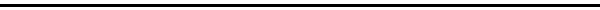 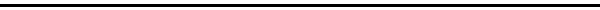 Dokumenty z przeprowadzonej narady koordynacyjnej odebrałem/am, dnia ……………………………………………                                                                                                                                                        podpis